ПОЈАШЊЕЊЕ  (1) У  ВЕЗИ ПРИПРЕМАЊА ПОНУДЕ – ЈАВНА НАБАВКА УСЛУГА ОРГАНИЗОВАЊА ПРИСУСТВОВАЊА КОМЕМОРАТИВНИМ СВЕЧАНОСТИМА У ИНОСТРАНСТВУ РАДИ ОБЕЛЕЖАВАЊА ЗНАЧАЈНИХ ИСТОРИЈСКИХ ДОГАЂАЈА ИЗ ОСЛОБОДИЛАЧКИХ РАТОВА СРБИЈЕ У 2017. ГОДИНИ ПО ПАРТИЈАМА ЗА ПОТРЕБЕ МИНИСТАРСТВА ЗА РАД, ЗАПОШЉАВАЊЕ, БОРАЧКА И СОЦИЈАЛНА ПИТАЊАУ поступку јавне набавке, услуга организовања присуствовања комеморативним свечаностима у иностранству ради обележавања значајних историјских догађаја из ослободилачких ратова Србије у 2017. години по партијама за потребе Министарства за рад, запошљавање, борачка и социјална питања,  ЈН бр. 3/2017, Министарству за рад, запошљавање, борачка и социјална питања, поднет je захтев за појашњење конкурсне документације.У складу са одредбама чл. 63. ст. 3. и 4. Закона о јавним набавкама („Службени гласник РС“, бр.124/12, 14/2015 и 68/15), Министарство за рад, запошљавање, борачка  и социјална питања на указивање неправилности у конкурсној документацији, доставља следећи одговор:ПИТАЊЕ 1: Желели бисмо овим путем да вам укажамо на одређене неправилности и недостатке у условима наведненим за Јавну набавку услуга организовања присуствовања комеморативним свечаностима у иностранству ради обележавања значајних историјских догађаја из ослободилачких ратова Србије у 2017. години по партијама за потребе Министарства за рад, запошљавање, борачка и социјална питања ЈН 3/2017. Конкретно, желимо да скренемо пажњу на услов квалитета  тј. укупну вредност референтне листе (наруцилац дефинише као услов квалитета вредност референтне листе понуђача тј. Укупну вредност у динарима без урачунатог пдв- а пружених услуга које су предмет ове јавне набавке, за период од претходне 3 (три) године (2014,2015. и 2016. година), рачунајући од датума објављивања позива за подношење понуде за ову јавну набавку) који представља допунски услов за оцену путем критеријума “економски најповољније понуде”. Наиме, ова услов због тога што доноси највећи број бодова – односно 60 бодова је подложан манипулацијама и представља дискриминаторски услов. У поређењу са понуђеном ценом која као обавезан критеријум доноси максимално 40 бодова, онај понуђач који има највишу референтну листу ће добити овај конкурс иако неки други понуђач понуди најнижу цену, тако да се цена као услов поставља у оваквом бодовању као потпуно ирелавантан (осим у случају да два понуђача имају исту или скоро индентичну референт листу, па да онда цена као услов има одлучујућу улогу, а вероватновћа да се такав сценарио догоди је изузетно мала, скоро па занемарљива). Оваква ситуација се дешава због постављене формуле где се код референтне листе износ референтне листе поможене са 60 дели са највећом реф. листом те је делилац знатно већи од делиоца који се користи код понуђене цене, па сви понуђачи са нижом реф. листом добијају знатно нижи количник него код калкулације за цену.Оваквим одређивањем критеријума се сви понуђачи стављају у дискриминаторски положај у односу на оног понуђача који има највишу вредост референте листе. Други разлог дискриминације се јавља због тога што осим што понуђач који има највишу вредност референтне листе добија максималан број бодова 60 + пондери од цене, је тај што то лице добија све партије за  предметне јавне набавке за које је конкурисао без обзира на то коју цену понуди он или други понуђачи у било којој од партија. То значи да он може имати највишу цену (која не представља економски најповољнију понуду) а да ипак добије целокупну јавну набавку. Критиријум је такав да лице са најбољом референтном листом засигурно добија све партије на којима је конукрисао, тако да може добити целу јавну набавку. Тиме се директно крше одредбе чл. 76. ст. 6 и 84. чл. 2 Закона о јавним набавкама и чл. 84. ст. 2. Устава рс.Уз то, вредност пружених услуга у предходне 3 године организације меморијалног туризма, организације путовања, манифестација и стручно-студијских путовања не могу објективно бити показатељ квалитета организовања, већ само доказ о извршењу других услуга које су предмет ове јавне набавке. Они ни на какав начин не указују да су наручиоци, односно путници били заиста задовољни извршеним услогама, а такође овај критеријум није веродостојан и подложан је разним врстама манипулација и намештања ради добијања ове јавне  набавке. Такође исти критеријум фаворизује прошлогодишњег извођача ове јавне набавке у вашем министарству јер је на идентичан начин (на основу најбоље референтне листе) имао највиши број бодова и у 2016. години је извршио за ваше министарство свих 8 партија у укупном износу од нешто мање од 16.000.000,00 динара који се додају на износ референтне листе за 2014 и 2015. годину а са којима је победио на прошлогодишњем конкурсу. Тиме се ствара аутоматска и већ унапред предвиђена немогућност за друге понуђаче да добију тендер. Надаље, квалитет услуга  је тражен као услов у склопу техничке спецификације партија (налази се у конкурсној докуемнтацији у глави III  (врста, техничке карактеристике, квалитет, количина и опис услуга, начин спровођења контроле и обезбеђивања гаранције квалитета, рок извршења, место извршења, евентуалне додатне услуге и сл.)) Као нпр. превоз аутобусом до 5 година старости, ноćење у хотелу  категоризације 3 звездице, итд… тиме је наручилац аутоматски квалитет услуга предвидео као обавезан услов који је било који понуђач дужан да обезбеди уколико добије јавну набавку.На основу овог начина бодовања може се десити да буде изабрана понуда понуђача који је понудио и највишу цену, а што на основу сваког логичког резоновања не представља економски најповољнију понуду. Наручилац није образложио разлог овакваког бодовања, и због чега “квалитет” има предност над најнижом понуђеном ценом која због тога преставља фиктиван критеријум за избор економски најповољније понуде.Стога желимо сходно чл. 63. ст. 2 да као један од заинтересованих лица и понуђача на овој јавној набавци укажемо наручиоцу на наведене нереглуларности у начину бодовања и могућности дискриминисања осталих понуђача и укажемо му на супротност са одредбама чл. 76. ст. 6 и 84. ст. 2 Закона о јавним набавкама и чл. 84. ст. 2. Устава рс, те га позовемо да исти начин бодовања коригује у складу са уставом и законом, да не бих били принуђени да у даљем току поступка заштиту наших права као понуђача у овој јавној набавци подносимо путем захтева за заштиту потрошача Републичкој комисији за заштиту права у поступцима јавних набавки, као и путем Уставне жалбу Уставном суду РС и другим јавним надлежним органима за разлику од прошле године када то нисмо урадили на молбу И притисак Вашег државног секретара за кога се на све стране па и у средствима јавног информисања прича да је велики манипулатор и јако подложан корупцији.  ОДГОВОР 1:У складу са Законом о јавним набавкама наручилац у конкурсној документацији одређује додатне услове за учешће у поступку јавне набавке у погледу финансијског, пословног, техничког и кадровског капацитета увек када је то потребно имајући у виду предмет јавне набавке.  У предметној јавној набавци наручилац је одредио услове за учешће у поступку који не дискриминишу понуђаче и  у логичкој су вези са предметом јавне набавке.Дефинисано је да понуђачи који учествују у поступку предметне јавне набавке морају испунити и додатне услове дефинисане чланом 76. Закона, и то:Да располажу неопходним финансијским и кадровским капацитетом. Под довољним финансијским капацитетом подразумева се да је понуђач позитивно пословао у последње три обрачунске године.  Под довољним кадровским капацитетом подразумева се да понуђач има у радном односу на неодређено и/или одређено време најмање пет (5) лица,  која ће бити одговорна за извршење уговора и квалитет пружених услуга. Уколико понуђач подноси понуду са подизвођачем, у складу са чланом 80. Закона, подизвођач мора да испуњава обавезне услове из члана 75. став 1. тач. 1) до 4) Закона. Уколико понуду подноси група понуђача, сваки понуђач из групе понуђача, мора да испуни обавезне услове из члана 75. став 1. тач. 1) до 4) Закона, а додатне услове испуњавају заједно.Квалитет услуга није садржан у техничкој спецификацији предметне јавне набавке јер старост аутобуса и категоризација хотела не представља квалитет организовања присуствовања комеморативним свечаностима у иностранству ради обележавања значајних историјских догађаја из ослободилачких ратова Србије у 2017. години већ техничку карактеристику предмета јавне набавке.Наручилац је одредио исти критеријум и елементе критеријума за доделу уговора у позиву за подношење понуда и у конкурсној документацији. Елементи критеријума на основу којих наручилац додељује уговор  описани су и вредновани, нису дискриминаторски и у логичкој су вези са предметом јавне набавке.Наручилац је у позиву за подношење понуда и конкурсној документацији навео, описао и вредновао критеријуме и све елементе критеријума које намерава да примени и посебно је навео методологију за доделу пондера за сваки елемент критеријума. Наручилац је одредио елементе критеријума, односно начин на основу којих ће доделити уговор у ситуацији када постоје две или више понуда са једнаким бројем пондера.При оцењивању понуда наручилац ће примењивати само оне критеријуме и елементе критеријума који су садржани у позиву за подношење понуда и конкурсној документацији и то на начин како су описани и вредновани.Критеријум економски најповољније понуде у предметној јавној набавци заснива се на различитим елементима критеријума који су у логичкој вези са предметом јавне набавке, а то су:  понуђена цена и квалитет.Као доказ о вредности пружених услуга, понуђач у склопу своје понуде доставља попуњену, печатирану и потписану Референтну листу (Образац бр.XIII Конкурсне документације) са пратећим доказима - Образац референтне потврде. Образац референтне потврде садржи податке о референтним Наручиоцима, врсти услуга, укупну вредност пружених услуга у динарима без урачунатог ПДВ-а, бројеве и датуме Уговора или рачуна на основу којих је услуга пружана у траженом временском периоду. Референтни наручилац може бити домаће или страно правно лице. Потврда представља доказ да је понуђач пружио квалитетно услуге: организације меморијалног туризма; организације путовања; организација манифестација и организације стручно-студијских путовања.Референтну потврду достављену на страном језику од стране страног референтног наручиоца, понуђач мора доставити у преводу на српски језик од стране надлежног органа (судског тумача или дипломатског представништва Републике Србије у земљи референтног наручиоца или агенције за превод регистроване у складу са важећим прописима).Понуђач може доставити уместо обрасца референтне потврде и потврду референтног Наручиоца издату на његовом обрасцу или формулару, под условом да исти садржи све елементе које садржи образац референтне потврде који је саставни део Конкурсне документације. Достављени образац не мора бити оригинал може бити и копија и примерак достављен факсом.Понуду може поднети и група понуђача или понуђач са подизвођачем и у том случају референтне листе са референтним потврдама се сабирају и збирно посматрају приликом бодовања – пондерисања.  Референтну листу и референтне потврде попуњавају, печатирају и потписују чланови групе понуђача одвоjено и подносе у оквиру заједничке понуде / понуде са подизвођачем. Из овога се јасно може закључити да не постоје дискриминаторски елементи критеријума за доделу уговора нити се могу фаворизовати одређени понуђачи.                                                                                                  ЗА КОМИСИЈУ ЗА ЈАВНУ НАБАВКУ               Милица Ђурић,члан КомисијеТања Пушоња, члан КомисијеМилана Сандић, члан КомисијеМилица Михаиловић, члан Комисије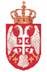 Република СрбијаМИНИСТАРСТВО ЗА РАД,ЗАПОШЉАВАЊЕ, БОРАЧКА  ИСОЦИЈАЛНА ПИТАЊАБрој: 404-02-8/6-1/2017-22Датум: 17. фебруар  2017. годинеНемањина 22-26Б е о г р а д